JC-CYX食品采样箱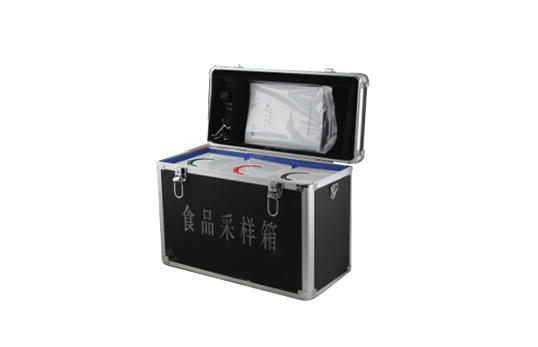 聚创环保为您提供全面的技术支持和完善的售后服务！详情咨询：0532-67705302序号产品名称规格单位数量1耐高压采样均质罐225ml个52无菌采样袋10个/包包53普通采样袋50个/包包14多功能采样剪刀不锈钢把15采样勺不锈钢个26采样镊子不锈钢把17长柄采样棉签50只包18一次性采样手套100只包19防泄漏酒精灯金属制个110酒精瓶自备酒精个111酒精瓶自备75%消毒酒精个112消毒棉球50克包113试管架12孔个114带盖试管15ml支12